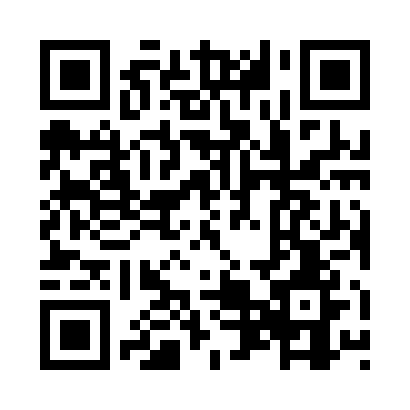 Prayer times for Ateleta, ItalyWed 1 May 2024 - Fri 31 May 2024High Latitude Method: Angle Based RulePrayer Calculation Method: Muslim World LeagueAsar Calculation Method: HanafiPrayer times provided by https://www.salahtimes.comDateDayFajrSunriseDhuhrAsrMaghribIsha1Wed4:115:591:005:578:029:432Thu4:095:581:005:588:039:453Fri4:075:561:005:588:049:474Sat4:055:551:005:598:059:485Sun4:045:541:006:008:069:506Mon4:025:531:006:008:079:517Tue4:005:521:006:018:099:538Wed3:585:501:006:028:109:559Thu3:565:491:006:028:119:5610Fri3:555:481:006:038:129:5811Sat3:535:471:006:038:139:5912Sun3:515:461:006:048:1410:0113Mon3:505:451:006:058:1510:0314Tue3:485:441:006:058:1610:0415Wed3:465:431:006:068:1710:0616Thu3:455:421:006:068:1810:0717Fri3:435:411:006:078:1910:0918Sat3:425:401:006:078:2010:1019Sun3:405:391:006:088:2110:1220Mon3:395:381:006:098:2210:1321Tue3:375:371:006:098:2310:1522Wed3:365:371:006:108:2410:1623Thu3:345:361:006:108:2510:1824Fri3:335:351:006:118:2510:1925Sat3:325:341:006:118:2610:2126Sun3:315:341:006:128:2710:2227Mon3:295:331:006:128:2810:2328Tue3:285:331:016:138:2910:2529Wed3:275:321:016:138:3010:2630Thu3:265:311:016:148:3110:2731Fri3:255:311:016:148:3110:28